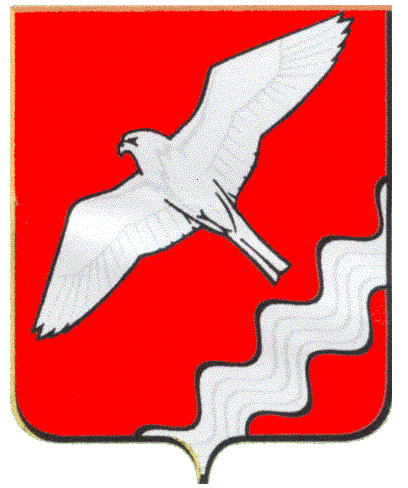 ДУМА МУНИЦИПАЛЬНОГО ОБРАЗОВАНИЯКРАСНОУФИМСКИЙ ОКРУГСОРОК  ДЕВЯТОЕ  ЗАСЕДАНИЕ ПЯТОГО СОЗЫВА РЕШЕНИЕот    08 сентября 2016  года  № г. Красноуфимск О внесении изменений в Положение об организации и проведении торгов по продаже земельного участка или права на заключение договора аренды земельного участка на территории Муниципального образования Красноуфимский округ,  утвержденное решением Думы городского округа Муниципального образования Красноуфимский округ от 10.03.2006 г. № 198Рассмотрев предложение  Комитета по управлению имуществом Муниципального образования Красноуфимский округ о необходимости внесения  изменений в решение Думы Муниципального образования Красноуфимский округ от 26.05.2016г. № 409,  руководствуясь ст.22 Устава МО Красноуфимский округ, Дума Муниципального образования Красноуфимский округ 	РЕШИЛА: 
	1. Внести в  Положение об организации и проведении торгов по продаже земельного участка или права на заключение договора аренды земельного участка на территории Муниципального образования Красноуфимский округ» утвержденное решением Думы Муниципального образования Красноуфимский округ от 10.03.2006 г. № 198 следующие изменения:п. 1 Главы 2. читать в следующей редакции:Решение о проведении аукциона по продаже земельного участка, или аукциона на право заключения договора аренды земельного участка, право государственной собственности на которые не разграничено на территории Муниципального образования Красноуфимский округ (далее также – аукцион), принимается Комитетом по управлению имуществом Муниципального образования Красноуфимский округ (далее – Комитет) и оформляется распоряжением Комитета по управлению имуществом Муниципального образования Красноуфимский округ (далее распоряжение о проведении аукциона). п.п. 5 п.3 главы 2 Положения изложить в следующей редакции: «5) принятие Комитетом решения о проведении аукциона, оформленного распоряжением Комитета по управлению имуществом Муниципального образования Красноуфимский округ.»;в п.п. 7 п.4 главы 2 Положения слова «городского округа» заменить на «Красноуфимский округ»:  пункт 4.2.3 договора аренды  земельного участка (приложение № 2 к Положению)  изложить в следующей редакции: «4.2.3. Своевременно производить расчет арендной платы и информировать об этом Арендатора путем направления ему уведомления об арендной плате с приложением расчета арендной платы.».  	2. Опубликовать настоящее решение в газете «Вперед» и разместить на официальном сайте МО Красноуфимский округ.3. Контроль за исполнением решения возложить на постоянную депутатскую комиссию по экономической политике, бюджету и налогам (Вышегородцев П.А.).ГлаваМуниципального образования Красноуфимский округ                                                                О.В. Ряписов